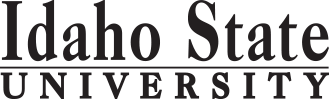 2.13.2017 MAP EditionCourse Subject and TitleCr. Min. Grade*GE, UU or UM**Sem. OfferedPrerequisiteCo RequisiteSemester OneSemester OneSemester OneSemester OneSemester OneSemester OneSemester OneGE Objective 1: ENGL 1101 English Composition3C-GEAppropriate placement scoreTHEA 1111: Stagecraft 3FTHEA 2214: Makeup (or 3312/3cr)2FGE Objective 7: THEA 2251: Fundamentals of Acting3GEF, SGE Objective 33GEMajor Electives1                                                                                            Total15Semester TwoSemester TwoSemester TwoSemester TwoSemester TwoSemester TwoSemester TwoGE Objective 1: ENGL 1102 Critical Reading and Writing3C-GEENGL 1101 or equivalentCMP 1110:  Introductory Convergent Newswriting & Reporting3ENGL 1101CMP 2202: Photo, Graphic, and Video Editing3F, STHEA 2252: Intermediate Acting: Scene Study3STHEA 2251Major Electives3                                                                                            Total15Semester ThreeSemester ThreeSemester ThreeSemester ThreeSemester ThreeSemester ThreeSemester ThreeMajor Electives 3THEA 3311: Introduction to Scene Design (Fall) OR THEA 4403: Stage Costume Design (Spring) 3UMFSTHEA 2211 (for THEA 3311)Theatre History Course 3UMGE Objective 23GEGE Objective 43GE                                                                                             Total15Semester FourCMP 2271: Introduction to Television Production3SCMP 1110, CMP 2202Major Electives Upper Division6UMCMP 2286: Visual Rhetoric3SGE Objective 53GE                                                                                             Total15Semester FiveTHEA 4455: Beginning Stage Direction3UMFTHEA 1111, THEA 2251, THEA 2252CMP 3371: Video Editing Compositing3UMFMajor Electives Upper Division3UMCMP 4475: Corporate Video Production3UMCMP 2202, CMP 2271GE Objective 63GE                                                                                              Total15Semester SixGE Objective 43GEGE Objective 93GEMajor Electives Upper Division6UMFree Electives3                                                                                              Total15Semester SevenMajor Electives Upper Division  3UMGE Objective 5 with lab4GEMajor Electives 5GE Objective 63GE                                                                                              Total                                        15Semester EightFree Electives6Upper Division Free Electives3UUMajor Electives6                                                                                              Total                                              15*GE=General Education Objective, UU=Upper Division University, UM= Upper Division Major**See Course Schedule section of Course Policies page in the e-catalog (or input F, S, Su, etc.)*GE=General Education Objective, UU=Upper Division University, UM= Upper Division Major**See Course Schedule section of Course Policies page in the e-catalog (or input F, S, Su, etc.)*GE=General Education Objective, UU=Upper Division University, UM= Upper Division Major**See Course Schedule section of Course Policies page in the e-catalog (or input F, S, Su, etc.)*GE=General Education Objective, UU=Upper Division University, UM= Upper Division Major**See Course Schedule section of Course Policies page in the e-catalog (or input F, S, Su, etc.)*GE=General Education Objective, UU=Upper Division University, UM= Upper Division Major**See Course Schedule section of Course Policies page in the e-catalog (or input F, S, Su, etc.)*GE=General Education Objective, UU=Upper Division University, UM= Upper Division Major**See Course Schedule section of Course Policies page in the e-catalog (or input F, S, Su, etc.)*GE=General Education Objective, UU=Upper Division University, UM= Upper Division Major**See Course Schedule section of Course Policies page in the e-catalog (or input F, S, Su, etc.)2017-2018 Major RequirementsCR2017-2018 GENERAL EDUCATION OBJECTIVESSatisfy Objectives 1,2,3,4,5,6 (7 or 8) and 92017-2018 GENERAL EDUCATION OBJECTIVESSatisfy Objectives 1,2,3,4,5,6 (7 or 8) and 92017-2018 GENERAL EDUCATION OBJECTIVESSatisfy Objectives 1,2,3,4,5,6 (7 or 8) and 936  cr. min36  cr. minMAJOR REQUIREMENTS71 or 721. Written English  (6 cr. min)                                ENGL 11011. Written English  (6 cr. min)                                ENGL 11011. Written English  (6 cr. min)                                ENGL 110133Required Theatre Courses17or18                                                                                    ENGL 1102                                                                                    ENGL 1102                                                                                    ENGL 110233THEA 1111: Stagecraft32. Spoken English   (3 cr. min)                               COMM 11012. Spoken English   (3 cr. min)                               COMM 11012. Spoken English   (3 cr. min)                               COMM 110133THEA 2214: Makeup  or THEA 3312: Stage Lighting Design2 or 33. Mathematics      (3 cr. min)                           3. Mathematics      (3 cr. min)                           3. Mathematics      (3 cr. min)                           THEA 2251: Fundamentals of Acting                                        (counted on GE Objective 7) THEA 2251: Fundamentals of Acting                                        (counted on GE Objective 7) 4. Humanities, Fine Arts, Foreign Lang.    (2 courses; 2 categories; 6 cr. min)4. Humanities, Fine Arts, Foreign Lang.    (2 courses; 2 categories; 6 cr. min)4. Humanities, Fine Arts, Foreign Lang.    (2 courses; 2 categories; 6 cr. min)4. Humanities, Fine Arts, Foreign Lang.    (2 courses; 2 categories; 6 cr. min)4. Humanities, Fine Arts, Foreign Lang.    (2 courses; 2 categories; 6 cr. min)THEA 2252: Intermediate Acting: Scene Study3THEA 3311: Intro to Scene Design or THEA 4403: Stage Costume Design3THEA 4455: Beginning Stage Direction35. Natural Sciences         (2 lectures-different course prefixes, 1 lab; 7 cr. min)5. Natural Sciences         (2 lectures-different course prefixes, 1 lab; 7 cr. min)5. Natural Sciences         (2 lectures-different course prefixes, 1 lab; 7 cr. min)5. Natural Sciences         (2 lectures-different course prefixes, 1 lab; 7 cr. min)5. Natural Sciences         (2 lectures-different course prefixes, 1 lab; 7 cr. min)Choose one Theatre History course from the following: THEA 4400, THEA 4401, THEA 4419, THEA 4420, THEA 44703Required Communication, Media, & Persuasion Courses18CMP 1110: Introductory Convergent Newswriting and Reporting36. Behavioral and Social Science        (2 courses-different prefixes; 6 cr. min)6. Behavioral and Social Science        (2 courses-different prefixes; 6 cr. min)6. Behavioral and Social Science        (2 courses-different prefixes; 6 cr. min)6. Behavioral and Social Science        (2 courses-different prefixes; 6 cr. min)6. Behavioral and Social Science        (2 courses-different prefixes; 6 cr. min)CMP 2202: Photo, Graphic, and Video Editing3CMP 2271: Television and Video Production3CMP 2286: Visual Rhetoric3One Course from EITHER Objective 7 OR  8                    (1course;  3 cr. min)One Course from EITHER Objective 7 OR  8                    (1course;  3 cr. min)One Course from EITHER Objective 7 OR  8                    (1course;  3 cr. min)One Course from EITHER Objective 7 OR  8                    (1course;  3 cr. min)One Course from EITHER Objective 7 OR  8                    (1course;  3 cr. min)CMP 3371: Narrative Video Production37. Critical Thinking         THEA 2251: Fundamentals of Acting7. Critical Thinking         THEA 2251: Fundamentals of Acting7. Critical Thinking         THEA 2251: Fundamentals of Acting33CMP 4475: Corporate Video Production38. Information Literacy   8. Information Literacy   8. Information Literacy   33Major Electives: Choose 36 credits from the following:369. Cultural Diversity                                                             (1 course;  3 cr. min)9. Cultural Diversity                                                             (1 course;  3 cr. min)9. Cultural Diversity                                                             (1 course;  3 cr. min)9. Cultural Diversity                                                             (1 course;  3 cr. min)9. Cultural Diversity                                                             (1 course;  3 cr. min)ANTH 4494: Visual AnthropologyART 1103: Creative ProcessCIS 1101: Digital Information LiteracyCMLT 2220: Introduction to International Film StudiesCMLT 3335: World Film StudiesCMLT 4435: Topics in World Film StudiesENGL 1126: Art of the Film IENGL 3305: Art of the Film IICMP 2231: Introduction to Graphic DesignCMP2251: Introduction to PhotographyCMP 3337: IllustrationCMP 3352: Photo CommunicationCMP 4410: Mass Media History, Law, and EthicsCMP 4471: Advanced Video ProductionTHEA 1131: Voice and DictionTHEA 1191 or THEA 3391: Theatre ProductionTHEA 2218: Stage DialectsTHEA 3390 or THEA 4490: Practicum Theatre Arts I or IITHEA 4404: Problems in ActingTHEA 4405: Advanced Costume ConstructionTHEA 4424: Advanced Acting StylesTHEA 4426: Advanced Scene DesignTHEA 4456: Advanced Stage DirectionANTH 4494: Visual AnthropologyART 1103: Creative ProcessCIS 1101: Digital Information LiteracyCMLT 2220: Introduction to International Film StudiesCMLT 3335: World Film StudiesCMLT 4435: Topics in World Film StudiesENGL 1126: Art of the Film IENGL 3305: Art of the Film IICMP 2231: Introduction to Graphic DesignCMP2251: Introduction to PhotographyCMP 3337: IllustrationCMP 3352: Photo CommunicationCMP 4410: Mass Media History, Law, and EthicsCMP 4471: Advanced Video ProductionTHEA 1131: Voice and DictionTHEA 1191 or THEA 3391: Theatre ProductionTHEA 2218: Stage DialectsTHEA 3390 or THEA 4490: Practicum Theatre Arts I or IITHEA 4404: Problems in ActingTHEA 4405: Advanced Costume ConstructionTHEA 4424: Advanced Acting StylesTHEA 4426: Advanced Scene DesignTHEA 4456: Advanced Stage DirectionANTH 4494: Visual AnthropologyART 1103: Creative ProcessCIS 1101: Digital Information LiteracyCMLT 2220: Introduction to International Film StudiesCMLT 3335: World Film StudiesCMLT 4435: Topics in World Film StudiesENGL 1126: Art of the Film IENGL 3305: Art of the Film IICMP 2231: Introduction to Graphic DesignCMP2251: Introduction to PhotographyCMP 3337: IllustrationCMP 3352: Photo CommunicationCMP 4410: Mass Media History, Law, and EthicsCMP 4471: Advanced Video ProductionTHEA 1131: Voice and DictionTHEA 1191 or THEA 3391: Theatre ProductionTHEA 2218: Stage DialectsTHEA 3390 or THEA 4490: Practicum Theatre Arts I or IITHEA 4404: Problems in ActingTHEA 4405: Advanced Costume ConstructionTHEA 4424: Advanced Acting StylesTHEA 4426: Advanced Scene DesignTHEA 4456: Advanced Stage DirectionANTH 4494: Visual AnthropologyART 1103: Creative ProcessCIS 1101: Digital Information LiteracyCMLT 2220: Introduction to International Film StudiesCMLT 3335: World Film StudiesCMLT 4435: Topics in World Film StudiesENGL 1126: Art of the Film IENGL 3305: Art of the Film IICMP 2231: Introduction to Graphic DesignCMP2251: Introduction to PhotographyCMP 3337: IllustrationCMP 3352: Photo CommunicationCMP 4410: Mass Media History, Law, and EthicsCMP 4471: Advanced Video ProductionTHEA 1131: Voice and DictionTHEA 1191 or THEA 3391: Theatre ProductionTHEA 2218: Stage DialectsTHEA 3390 or THEA 4490: Practicum Theatre Arts I or IITHEA 4404: Problems in ActingTHEA 4405: Advanced Costume ConstructionTHEA 4424: Advanced Acting StylesTHEA 4426: Advanced Scene DesignTHEA 4456: Advanced Stage DirectionGeneral Education Elective to reach 36 cr. min.                        (if necessary)General Education Elective to reach 36 cr. min.                        (if necessary)General Education Elective to reach 36 cr. min.                        (if necessary)General Education Elective to reach 36 cr. min.                        (if necessary)General Education Elective to reach 36 cr. min.                        (if necessary)ANTH 4494: Visual AnthropologyART 1103: Creative ProcessCIS 1101: Digital Information LiteracyCMLT 2220: Introduction to International Film StudiesCMLT 3335: World Film StudiesCMLT 4435: Topics in World Film StudiesENGL 1126: Art of the Film IENGL 3305: Art of the Film IICMP 2231: Introduction to Graphic DesignCMP2251: Introduction to PhotographyCMP 3337: IllustrationCMP 3352: Photo CommunicationCMP 4410: Mass Media History, Law, and EthicsCMP 4471: Advanced Video ProductionTHEA 1131: Voice and DictionTHEA 1191 or THEA 3391: Theatre ProductionTHEA 2218: Stage DialectsTHEA 3390 or THEA 4490: Practicum Theatre Arts I or IITHEA 4404: Problems in ActingTHEA 4405: Advanced Costume ConstructionTHEA 4424: Advanced Acting StylesTHEA 4426: Advanced Scene DesignTHEA 4456: Advanced Stage DirectionANTH 4494: Visual AnthropologyART 1103: Creative ProcessCIS 1101: Digital Information LiteracyCMLT 2220: Introduction to International Film StudiesCMLT 3335: World Film StudiesCMLT 4435: Topics in World Film StudiesENGL 1126: Art of the Film IENGL 3305: Art of the Film IICMP 2231: Introduction to Graphic DesignCMP2251: Introduction to PhotographyCMP 3337: IllustrationCMP 3352: Photo CommunicationCMP 4410: Mass Media History, Law, and EthicsCMP 4471: Advanced Video ProductionTHEA 1131: Voice and DictionTHEA 1191 or THEA 3391: Theatre ProductionTHEA 2218: Stage DialectsTHEA 3390 or THEA 4490: Practicum Theatre Arts I or IITHEA 4404: Problems in ActingTHEA 4405: Advanced Costume ConstructionTHEA 4424: Advanced Acting StylesTHEA 4426: Advanced Scene DesignTHEA 4456: Advanced Stage DirectionANTH 4494: Visual AnthropologyART 1103: Creative ProcessCIS 1101: Digital Information LiteracyCMLT 2220: Introduction to International Film StudiesCMLT 3335: World Film StudiesCMLT 4435: Topics in World Film StudiesENGL 1126: Art of the Film IENGL 3305: Art of the Film IICMP 2231: Introduction to Graphic DesignCMP2251: Introduction to PhotographyCMP 3337: IllustrationCMP 3352: Photo CommunicationCMP 4410: Mass Media History, Law, and EthicsCMP 4471: Advanced Video ProductionTHEA 1131: Voice and DictionTHEA 1191 or THEA 3391: Theatre ProductionTHEA 2218: Stage DialectsTHEA 3390 or THEA 4490: Practicum Theatre Arts I or IITHEA 4404: Problems in ActingTHEA 4405: Advanced Costume ConstructionTHEA 4424: Advanced Acting StylesTHEA 4426: Advanced Scene DesignTHEA 4456: Advanced Stage DirectionANTH 4494: Visual AnthropologyART 1103: Creative ProcessCIS 1101: Digital Information LiteracyCMLT 2220: Introduction to International Film StudiesCMLT 3335: World Film StudiesCMLT 4435: Topics in World Film StudiesENGL 1126: Art of the Film IENGL 3305: Art of the Film IICMP 2231: Introduction to Graphic DesignCMP2251: Introduction to PhotographyCMP 3337: IllustrationCMP 3352: Photo CommunicationCMP 4410: Mass Media History, Law, and EthicsCMP 4471: Advanced Video ProductionTHEA 1131: Voice and DictionTHEA 1191 or THEA 3391: Theatre ProductionTHEA 2218: Stage DialectsTHEA 3390 or THEA 4490: Practicum Theatre Arts I or IITHEA 4404: Problems in ActingTHEA 4405: Advanced Costume ConstructionTHEA 4424: Advanced Acting StylesTHEA 4426: Advanced Scene DesignTHEA 4456: Advanced Stage Direction                                                                                                  Total GE                                                                                                  Total GE                                                                                                  Total GE3737ANTH 4494: Visual AnthropologyART 1103: Creative ProcessCIS 1101: Digital Information LiteracyCMLT 2220: Introduction to International Film StudiesCMLT 3335: World Film StudiesCMLT 4435: Topics in World Film StudiesENGL 1126: Art of the Film IENGL 3305: Art of the Film IICMP 2231: Introduction to Graphic DesignCMP2251: Introduction to PhotographyCMP 3337: IllustrationCMP 3352: Photo CommunicationCMP 4410: Mass Media History, Law, and EthicsCMP 4471: Advanced Video ProductionTHEA 1131: Voice and DictionTHEA 1191 or THEA 3391: Theatre ProductionTHEA 2218: Stage DialectsTHEA 3390 or THEA 4490: Practicum Theatre Arts I or IITHEA 4404: Problems in ActingTHEA 4405: Advanced Costume ConstructionTHEA 4424: Advanced Acting StylesTHEA 4426: Advanced Scene DesignTHEA 4456: Advanced Stage DirectionANTH 4494: Visual AnthropologyART 1103: Creative ProcessCIS 1101: Digital Information LiteracyCMLT 2220: Introduction to International Film StudiesCMLT 3335: World Film StudiesCMLT 4435: Topics in World Film StudiesENGL 1126: Art of the Film IENGL 3305: Art of the Film IICMP 2231: Introduction to Graphic DesignCMP2251: Introduction to PhotographyCMP 3337: IllustrationCMP 3352: Photo CommunicationCMP 4410: Mass Media History, Law, and EthicsCMP 4471: Advanced Video ProductionTHEA 1131: Voice and DictionTHEA 1191 or THEA 3391: Theatre ProductionTHEA 2218: Stage DialectsTHEA 3390 or THEA 4490: Practicum Theatre Arts I or IITHEA 4404: Problems in ActingTHEA 4405: Advanced Costume ConstructionTHEA 4424: Advanced Acting StylesTHEA 4426: Advanced Scene DesignTHEA 4456: Advanced Stage DirectionGE Objectives Courses: 2017-2018 General Education Requirements (PDF)GE Objectives Courses: 2017-2018 General Education Requirements (PDF)GE Objectives Courses: 2017-2018 General Education Requirements (PDF)GE Objectives Courses: 2017-2018 General Education Requirements (PDF)GE Objectives Courses: 2017-2018 General Education Requirements (PDF)ANTH 4494: Visual AnthropologyART 1103: Creative ProcessCIS 1101: Digital Information LiteracyCMLT 2220: Introduction to International Film StudiesCMLT 3335: World Film StudiesCMLT 4435: Topics in World Film StudiesENGL 1126: Art of the Film IENGL 3305: Art of the Film IICMP 2231: Introduction to Graphic DesignCMP2251: Introduction to PhotographyCMP 3337: IllustrationCMP 3352: Photo CommunicationCMP 4410: Mass Media History, Law, and EthicsCMP 4471: Advanced Video ProductionTHEA 1131: Voice and DictionTHEA 1191 or THEA 3391: Theatre ProductionTHEA 2218: Stage DialectsTHEA 3390 or THEA 4490: Practicum Theatre Arts I or IITHEA 4404: Problems in ActingTHEA 4405: Advanced Costume ConstructionTHEA 4424: Advanced Acting StylesTHEA 4426: Advanced Scene DesignTHEA 4456: Advanced Stage DirectionANTH 4494: Visual AnthropologyART 1103: Creative ProcessCIS 1101: Digital Information LiteracyCMLT 2220: Introduction to International Film StudiesCMLT 3335: World Film StudiesCMLT 4435: Topics in World Film StudiesENGL 1126: Art of the Film IENGL 3305: Art of the Film IICMP 2231: Introduction to Graphic DesignCMP2251: Introduction to PhotographyCMP 3337: IllustrationCMP 3352: Photo CommunicationCMP 4410: Mass Media History, Law, and EthicsCMP 4471: Advanced Video ProductionTHEA 1131: Voice and DictionTHEA 1191 or THEA 3391: Theatre ProductionTHEA 2218: Stage DialectsTHEA 3390 or THEA 4490: Practicum Theatre Arts I or IITHEA 4404: Problems in ActingTHEA 4405: Advanced Costume ConstructionTHEA 4424: Advanced Acting StylesTHEA 4426: Advanced Scene DesignTHEA 4456: Advanced Stage DirectionANTH 4494: Visual AnthropologyART 1103: Creative ProcessCIS 1101: Digital Information LiteracyCMLT 2220: Introduction to International Film StudiesCMLT 3335: World Film StudiesCMLT 4435: Topics in World Film StudiesENGL 1126: Art of the Film IENGL 3305: Art of the Film IICMP 2231: Introduction to Graphic DesignCMP2251: Introduction to PhotographyCMP 3337: IllustrationCMP 3352: Photo CommunicationCMP 4410: Mass Media History, Law, and EthicsCMP 4471: Advanced Video ProductionTHEA 1131: Voice and DictionTHEA 1191 or THEA 3391: Theatre ProductionTHEA 2218: Stage DialectsTHEA 3390 or THEA 4490: Practicum Theatre Arts I or IITHEA 4404: Problems in ActingTHEA 4405: Advanced Costume ConstructionTHEA 4424: Advanced Acting StylesTHEA 4426: Advanced Scene DesignTHEA 4456: Advanced Stage DirectionANTH 4494: Visual AnthropologyART 1103: Creative ProcessCIS 1101: Digital Information LiteracyCMLT 2220: Introduction to International Film StudiesCMLT 3335: World Film StudiesCMLT 4435: Topics in World Film StudiesENGL 1126: Art of the Film IENGL 3305: Art of the Film IICMP 2231: Introduction to Graphic DesignCMP2251: Introduction to PhotographyCMP 3337: IllustrationCMP 3352: Photo CommunicationCMP 4410: Mass Media History, Law, and EthicsCMP 4471: Advanced Video ProductionTHEA 1131: Voice and DictionTHEA 1191 or THEA 3391: Theatre ProductionTHEA 2218: Stage DialectsTHEA 3390 or THEA 4490: Practicum Theatre Arts I or IITHEA 4404: Problems in ActingTHEA 4405: Advanced Costume ConstructionTHEA 4424: Advanced Acting StylesTHEA 4426: Advanced Scene DesignTHEA 4456: Advanced Stage DirectionMAP Credit SummaryMAP Credit SummaryMAP Credit SummaryCRCRANTH 4494: Visual AnthropologyART 1103: Creative ProcessCIS 1101: Digital Information LiteracyCMLT 2220: Introduction to International Film StudiesCMLT 3335: World Film StudiesCMLT 4435: Topics in World Film StudiesENGL 1126: Art of the Film IENGL 3305: Art of the Film IICMP 2231: Introduction to Graphic DesignCMP2251: Introduction to PhotographyCMP 3337: IllustrationCMP 3352: Photo CommunicationCMP 4410: Mass Media History, Law, and EthicsCMP 4471: Advanced Video ProductionTHEA 1131: Voice and DictionTHEA 1191 or THEA 3391: Theatre ProductionTHEA 2218: Stage DialectsTHEA 3390 or THEA 4490: Practicum Theatre Arts I or IITHEA 4404: Problems in ActingTHEA 4405: Advanced Costume ConstructionTHEA 4424: Advanced Acting StylesTHEA 4426: Advanced Scene DesignTHEA 4456: Advanced Stage DirectionANTH 4494: Visual AnthropologyART 1103: Creative ProcessCIS 1101: Digital Information LiteracyCMLT 2220: Introduction to International Film StudiesCMLT 3335: World Film StudiesCMLT 4435: Topics in World Film StudiesENGL 1126: Art of the Film IENGL 3305: Art of the Film IICMP 2231: Introduction to Graphic DesignCMP2251: Introduction to PhotographyCMP 3337: IllustrationCMP 3352: Photo CommunicationCMP 4410: Mass Media History, Law, and EthicsCMP 4471: Advanced Video ProductionTHEA 1131: Voice and DictionTHEA 1191 or THEA 3391: Theatre ProductionTHEA 2218: Stage DialectsTHEA 3390 or THEA 4490: Practicum Theatre Arts I or IITHEA 4404: Problems in ActingTHEA 4405: Advanced Costume ConstructionTHEA 4424: Advanced Acting StylesTHEA 4426: Advanced Scene DesignTHEA 4456: Advanced Stage DirectionMajor Major Major 71or7271or72ANTH 4494: Visual AnthropologyART 1103: Creative ProcessCIS 1101: Digital Information LiteracyCMLT 2220: Introduction to International Film StudiesCMLT 3335: World Film StudiesCMLT 4435: Topics in World Film StudiesENGL 1126: Art of the Film IENGL 3305: Art of the Film IICMP 2231: Introduction to Graphic DesignCMP2251: Introduction to PhotographyCMP 3337: IllustrationCMP 3352: Photo CommunicationCMP 4410: Mass Media History, Law, and EthicsCMP 4471: Advanced Video ProductionTHEA 1131: Voice and DictionTHEA 1191 or THEA 3391: Theatre ProductionTHEA 2218: Stage DialectsTHEA 3390 or THEA 4490: Practicum Theatre Arts I or IITHEA 4404: Problems in ActingTHEA 4405: Advanced Costume ConstructionTHEA 4424: Advanced Acting StylesTHEA 4426: Advanced Scene DesignTHEA 4456: Advanced Stage DirectionANTH 4494: Visual AnthropologyART 1103: Creative ProcessCIS 1101: Digital Information LiteracyCMLT 2220: Introduction to International Film StudiesCMLT 3335: World Film StudiesCMLT 4435: Topics in World Film StudiesENGL 1126: Art of the Film IENGL 3305: Art of the Film IICMP 2231: Introduction to Graphic DesignCMP2251: Introduction to PhotographyCMP 3337: IllustrationCMP 3352: Photo CommunicationCMP 4410: Mass Media History, Law, and EthicsCMP 4471: Advanced Video ProductionTHEA 1131: Voice and DictionTHEA 1191 or THEA 3391: Theatre ProductionTHEA 2218: Stage DialectsTHEA 3390 or THEA 4490: Practicum Theatre Arts I or IITHEA 4404: Problems in ActingTHEA 4405: Advanced Costume ConstructionTHEA 4424: Advanced Acting StylesTHEA 4426: Advanced Scene DesignTHEA 4456: Advanced Stage DirectionGeneral Education General Education General Education 3737ANTH 4494: Visual AnthropologyART 1103: Creative ProcessCIS 1101: Digital Information LiteracyCMLT 2220: Introduction to International Film StudiesCMLT 3335: World Film StudiesCMLT 4435: Topics in World Film StudiesENGL 1126: Art of the Film IENGL 3305: Art of the Film IICMP 2231: Introduction to Graphic DesignCMP2251: Introduction to PhotographyCMP 3337: IllustrationCMP 3352: Photo CommunicationCMP 4410: Mass Media History, Law, and EthicsCMP 4471: Advanced Video ProductionTHEA 1131: Voice and DictionTHEA 1191 or THEA 3391: Theatre ProductionTHEA 2218: Stage DialectsTHEA 3390 or THEA 4490: Practicum Theatre Arts I or IITHEA 4404: Problems in ActingTHEA 4405: Advanced Costume ConstructionTHEA 4424: Advanced Acting StylesTHEA 4426: Advanced Scene DesignTHEA 4456: Advanced Stage DirectionANTH 4494: Visual AnthropologyART 1103: Creative ProcessCIS 1101: Digital Information LiteracyCMLT 2220: Introduction to International Film StudiesCMLT 3335: World Film StudiesCMLT 4435: Topics in World Film StudiesENGL 1126: Art of the Film IENGL 3305: Art of the Film IICMP 2231: Introduction to Graphic DesignCMP2251: Introduction to PhotographyCMP 3337: IllustrationCMP 3352: Photo CommunicationCMP 4410: Mass Media History, Law, and EthicsCMP 4471: Advanced Video ProductionTHEA 1131: Voice and DictionTHEA 1191 or THEA 3391: Theatre ProductionTHEA 2218: Stage DialectsTHEA 3390 or THEA 4490: Practicum Theatre Arts I or IITHEA 4404: Problems in ActingTHEA 4405: Advanced Costume ConstructionTHEA 4424: Advanced Acting StylesTHEA 4426: Advanced Scene DesignTHEA 4456: Advanced Stage DirectionFree Electives to reach 120 creditsFree Electives to reach 120 creditsFree Electives to reach 120 credits11or1211or12ANTH 4494: Visual AnthropologyART 1103: Creative ProcessCIS 1101: Digital Information LiteracyCMLT 2220: Introduction to International Film StudiesCMLT 3335: World Film StudiesCMLT 4435: Topics in World Film StudiesENGL 1126: Art of the Film IENGL 3305: Art of the Film IICMP 2231: Introduction to Graphic DesignCMP2251: Introduction to PhotographyCMP 3337: IllustrationCMP 3352: Photo CommunicationCMP 4410: Mass Media History, Law, and EthicsCMP 4471: Advanced Video ProductionTHEA 1131: Voice and DictionTHEA 1191 or THEA 3391: Theatre ProductionTHEA 2218: Stage DialectsTHEA 3390 or THEA 4490: Practicum Theatre Arts I or IITHEA 4404: Problems in ActingTHEA 4405: Advanced Costume ConstructionTHEA 4424: Advanced Acting StylesTHEA 4426: Advanced Scene DesignTHEA 4456: Advanced Stage DirectionANTH 4494: Visual AnthropologyART 1103: Creative ProcessCIS 1101: Digital Information LiteracyCMLT 2220: Introduction to International Film StudiesCMLT 3335: World Film StudiesCMLT 4435: Topics in World Film StudiesENGL 1126: Art of the Film IENGL 3305: Art of the Film IICMP 2231: Introduction to Graphic DesignCMP2251: Introduction to PhotographyCMP 3337: IllustrationCMP 3352: Photo CommunicationCMP 4410: Mass Media History, Law, and EthicsCMP 4471: Advanced Video ProductionTHEA 1131: Voice and DictionTHEA 1191 or THEA 3391: Theatre ProductionTHEA 2218: Stage DialectsTHEA 3390 or THEA 4490: Practicum Theatre Arts I or IITHEA 4404: Problems in ActingTHEA 4405: Advanced Costume ConstructionTHEA 4424: Advanced Acting StylesTHEA 4426: Advanced Scene DesignTHEA 4456: Advanced Stage Direction                                                                            TOTAL                                                                            TOTAL                                                                            TOTAL120120ANTH 4494: Visual AnthropologyART 1103: Creative ProcessCIS 1101: Digital Information LiteracyCMLT 2220: Introduction to International Film StudiesCMLT 3335: World Film StudiesCMLT 4435: Topics in World Film StudiesENGL 1126: Art of the Film IENGL 3305: Art of the Film IICMP 2231: Introduction to Graphic DesignCMP2251: Introduction to PhotographyCMP 3337: IllustrationCMP 3352: Photo CommunicationCMP 4410: Mass Media History, Law, and EthicsCMP 4471: Advanced Video ProductionTHEA 1131: Voice and DictionTHEA 1191 or THEA 3391: Theatre ProductionTHEA 2218: Stage DialectsTHEA 3390 or THEA 4490: Practicum Theatre Arts I or IITHEA 4404: Problems in ActingTHEA 4405: Advanced Costume ConstructionTHEA 4424: Advanced Acting StylesTHEA 4426: Advanced Scene DesignTHEA 4456: Advanced Stage DirectionANTH 4494: Visual AnthropologyART 1103: Creative ProcessCIS 1101: Digital Information LiteracyCMLT 2220: Introduction to International Film StudiesCMLT 3335: World Film StudiesCMLT 4435: Topics in World Film StudiesENGL 1126: Art of the Film IENGL 3305: Art of the Film IICMP 2231: Introduction to Graphic DesignCMP2251: Introduction to PhotographyCMP 3337: IllustrationCMP 3352: Photo CommunicationCMP 4410: Mass Media History, Law, and EthicsCMP 4471: Advanced Video ProductionTHEA 1131: Voice and DictionTHEA 1191 or THEA 3391: Theatre ProductionTHEA 2218: Stage DialectsTHEA 3390 or THEA 4490: Practicum Theatre Arts I or IITHEA 4404: Problems in ActingTHEA 4405: Advanced Costume ConstructionTHEA 4424: Advanced Acting StylesTHEA 4426: Advanced Scene DesignTHEA 4456: Advanced Stage DirectionANTH 4494: Visual AnthropologyART 1103: Creative ProcessCIS 1101: Digital Information LiteracyCMLT 2220: Introduction to International Film StudiesCMLT 3335: World Film StudiesCMLT 4435: Topics in World Film StudiesENGL 1126: Art of the Film IENGL 3305: Art of the Film IICMP 2231: Introduction to Graphic DesignCMP2251: Introduction to PhotographyCMP 3337: IllustrationCMP 3352: Photo CommunicationCMP 4410: Mass Media History, Law, and EthicsCMP 4471: Advanced Video ProductionTHEA 1131: Voice and DictionTHEA 1191 or THEA 3391: Theatre ProductionTHEA 2218: Stage DialectsTHEA 3390 or THEA 4490: Practicum Theatre Arts I or IITHEA 4404: Problems in ActingTHEA 4405: Advanced Costume ConstructionTHEA 4424: Advanced Acting StylesTHEA 4426: Advanced Scene DesignTHEA 4456: Advanced Stage DirectionANTH 4494: Visual AnthropologyART 1103: Creative ProcessCIS 1101: Digital Information LiteracyCMLT 2220: Introduction to International Film StudiesCMLT 3335: World Film StudiesCMLT 4435: Topics in World Film StudiesENGL 1126: Art of the Film IENGL 3305: Art of the Film IICMP 2231: Introduction to Graphic DesignCMP2251: Introduction to PhotographyCMP 3337: IllustrationCMP 3352: Photo CommunicationCMP 4410: Mass Media History, Law, and EthicsCMP 4471: Advanced Video ProductionTHEA 1131: Voice and DictionTHEA 1191 or THEA 3391: Theatre ProductionTHEA 2218: Stage DialectsTHEA 3390 or THEA 4490: Practicum Theatre Arts I or IITHEA 4404: Problems in ActingTHEA 4405: Advanced Costume ConstructionTHEA 4424: Advanced Acting StylesTHEA 4426: Advanced Scene DesignTHEA 4456: Advanced Stage DirectionGraduation Requirement Minimum Credit ChecklistGraduation Requirement Minimum Credit ChecklistConfirmedConfirmedConfirmedANTH 4494: Visual AnthropologyART 1103: Creative ProcessCIS 1101: Digital Information LiteracyCMLT 2220: Introduction to International Film StudiesCMLT 3335: World Film StudiesCMLT 4435: Topics in World Film StudiesENGL 1126: Art of the Film IENGL 3305: Art of the Film IICMP 2231: Introduction to Graphic DesignCMP2251: Introduction to PhotographyCMP 3337: IllustrationCMP 3352: Photo CommunicationCMP 4410: Mass Media History, Law, and EthicsCMP 4471: Advanced Video ProductionTHEA 1131: Voice and DictionTHEA 1191 or THEA 3391: Theatre ProductionTHEA 2218: Stage DialectsTHEA 3390 or THEA 4490: Practicum Theatre Arts I or IITHEA 4404: Problems in ActingTHEA 4405: Advanced Costume ConstructionTHEA 4424: Advanced Acting StylesTHEA 4426: Advanced Scene DesignTHEA 4456: Advanced Stage DirectionANTH 4494: Visual AnthropologyART 1103: Creative ProcessCIS 1101: Digital Information LiteracyCMLT 2220: Introduction to International Film StudiesCMLT 3335: World Film StudiesCMLT 4435: Topics in World Film StudiesENGL 1126: Art of the Film IENGL 3305: Art of the Film IICMP 2231: Introduction to Graphic DesignCMP2251: Introduction to PhotographyCMP 3337: IllustrationCMP 3352: Photo CommunicationCMP 4410: Mass Media History, Law, and EthicsCMP 4471: Advanced Video ProductionTHEA 1131: Voice and DictionTHEA 1191 or THEA 3391: Theatre ProductionTHEA 2218: Stage DialectsTHEA 3390 or THEA 4490: Practicum Theatre Arts I or IITHEA 4404: Problems in ActingTHEA 4405: Advanced Costume ConstructionTHEA 4424: Advanced Acting StylesTHEA 4426: Advanced Scene DesignTHEA 4456: Advanced Stage DirectionMinimum 36 cr. General Education Objectives (15 cr. AAS)Minimum 36 cr. General Education Objectives (15 cr. AAS)XXXANTH 4494: Visual AnthropologyART 1103: Creative ProcessCIS 1101: Digital Information LiteracyCMLT 2220: Introduction to International Film StudiesCMLT 3335: World Film StudiesCMLT 4435: Topics in World Film StudiesENGL 1126: Art of the Film IENGL 3305: Art of the Film IICMP 2231: Introduction to Graphic DesignCMP2251: Introduction to PhotographyCMP 3337: IllustrationCMP 3352: Photo CommunicationCMP 4410: Mass Media History, Law, and EthicsCMP 4471: Advanced Video ProductionTHEA 1131: Voice and DictionTHEA 1191 or THEA 3391: Theatre ProductionTHEA 2218: Stage DialectsTHEA 3390 or THEA 4490: Practicum Theatre Arts I or IITHEA 4404: Problems in ActingTHEA 4405: Advanced Costume ConstructionTHEA 4424: Advanced Acting StylesTHEA 4426: Advanced Scene DesignTHEA 4456: Advanced Stage DirectionANTH 4494: Visual AnthropologyART 1103: Creative ProcessCIS 1101: Digital Information LiteracyCMLT 2220: Introduction to International Film StudiesCMLT 3335: World Film StudiesCMLT 4435: Topics in World Film StudiesENGL 1126: Art of the Film IENGL 3305: Art of the Film IICMP 2231: Introduction to Graphic DesignCMP2251: Introduction to PhotographyCMP 3337: IllustrationCMP 3352: Photo CommunicationCMP 4410: Mass Media History, Law, and EthicsCMP 4471: Advanced Video ProductionTHEA 1131: Voice and DictionTHEA 1191 or THEA 3391: Theatre ProductionTHEA 2218: Stage DialectsTHEA 3390 or THEA 4490: Practicum Theatre Arts I or IITHEA 4404: Problems in ActingTHEA 4405: Advanced Costume ConstructionTHEA 4424: Advanced Acting StylesTHEA 4426: Advanced Scene DesignTHEA 4456: Advanced Stage DirectionMinimum 16 cr. Upper Division in Major (0 cr.  Associate)Minimum 16 cr. Upper Division in Major (0 cr.  Associate)XANTH 4494: Visual AnthropologyART 1103: Creative ProcessCIS 1101: Digital Information LiteracyCMLT 2220: Introduction to International Film StudiesCMLT 3335: World Film StudiesCMLT 4435: Topics in World Film StudiesENGL 1126: Art of the Film IENGL 3305: Art of the Film IICMP 2231: Introduction to Graphic DesignCMP2251: Introduction to PhotographyCMP 3337: IllustrationCMP 3352: Photo CommunicationCMP 4410: Mass Media History, Law, and EthicsCMP 4471: Advanced Video ProductionTHEA 1131: Voice and DictionTHEA 1191 or THEA 3391: Theatre ProductionTHEA 2218: Stage DialectsTHEA 3390 or THEA 4490: Practicum Theatre Arts I or IITHEA 4404: Problems in ActingTHEA 4405: Advanced Costume ConstructionTHEA 4424: Advanced Acting StylesTHEA 4426: Advanced Scene DesignTHEA 4456: Advanced Stage DirectionANTH 4494: Visual AnthropologyART 1103: Creative ProcessCIS 1101: Digital Information LiteracyCMLT 2220: Introduction to International Film StudiesCMLT 3335: World Film StudiesCMLT 4435: Topics in World Film StudiesENGL 1126: Art of the Film IENGL 3305: Art of the Film IICMP 2231: Introduction to Graphic DesignCMP2251: Introduction to PhotographyCMP 3337: IllustrationCMP 3352: Photo CommunicationCMP 4410: Mass Media History, Law, and EthicsCMP 4471: Advanced Video ProductionTHEA 1131: Voice and DictionTHEA 1191 or THEA 3391: Theatre ProductionTHEA 2218: Stage DialectsTHEA 3390 or THEA 4490: Practicum Theatre Arts I or IITHEA 4404: Problems in ActingTHEA 4405: Advanced Costume ConstructionTHEA 4424: Advanced Acting StylesTHEA 4426: Advanced Scene DesignTHEA 4456: Advanced Stage DirectionMinimum 36 cr. Upper Division Overall (0 cr.  Associate)Minimum 36 cr. Upper Division Overall (0 cr.  Associate)XMinimum of 120 cr. Total (60 cr. Associate)Minimum of 120 cr. Total (60 cr. Associate)XAdvising NotesAdvising NotesMAP Completion Status (for internal use only)MAP Completion Status (for internal use only)MAP Completion Status (for internal use only)MAP Completion Status (for internal use only)MAP Completion Status (for internal use only)It is imperative that students see an advisor in the department!It is imperative that students see an advisor in the department!DateDateDateDateDepartment: 2017 – No curriculum changes since review2017 – No curriculum changes since review2017 – No curriculum changes since review2017 – No curriculum changes since reviewCAA or COT:03/13/201703/13/201703/13/201703/13/2017Registrar: 